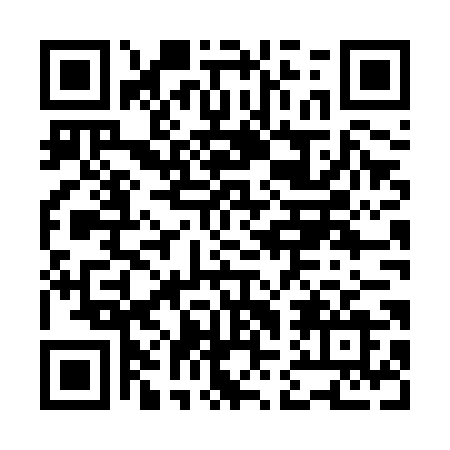 Prayer times for Bade Jhigli, BangladeshMon 1 Apr 2024 - Tue 30 Apr 2024High Latitude Method: NonePrayer Calculation Method: University of Islamic SciencesAsar Calculation Method: ShafiPrayer times provided by https://www.salahtimes.comDateDayFajrSunriseDhuhrAsrMaghribIsha1Mon4:285:4511:573:266:107:272Tue4:275:4411:573:266:107:273Wed4:265:4311:573:256:117:284Thu4:255:4211:573:256:117:295Fri4:245:4111:563:256:127:296Sat4:235:4011:563:256:127:307Sun4:225:3911:563:246:137:308Mon4:215:3811:553:246:137:319Tue4:195:3711:553:246:137:3110Wed4:185:3611:553:246:147:3211Thu4:175:3511:553:246:147:3212Fri4:165:3411:543:236:157:3313Sat4:155:3311:543:236:157:3414Sun4:145:3211:543:236:167:3415Mon4:135:3111:543:236:167:3516Tue4:125:3111:533:226:177:3517Wed4:115:3011:533:226:177:3618Thu4:105:2911:533:226:177:3719Fri4:095:2811:533:226:187:3720Sat4:085:2711:533:216:187:3821Sun4:065:2611:523:216:197:3922Mon4:055:2511:523:216:197:3923Tue4:045:2411:523:216:207:4024Wed4:035:2411:523:206:207:4125Thu4:025:2311:523:206:217:4126Fri4:015:2211:513:206:217:4227Sat4:005:2111:513:206:227:4328Sun3:595:2011:513:196:227:4329Mon3:585:2011:513:196:237:4430Tue3:575:1911:513:196:237:45